Western Line School DistrictEducator Evaluation SystemSince 2013, the Mississippi Department of Education has worked to implement a statewide system of educator evaluations. For 2013-14, 2014-15 and 2015-16, Western Line School District used the teacher MSTAR and principal MPES systems. In 2014, when MDE released evaluations for Counselors, Librarian and Speech-Language Pathologist, Western Line School District began implementation of those as well. In July 2016, MDE began revision of MSTAR and MPES to become the Mississippi Educator & Administrator Professional Growth System. Implementation of the Professional Growth System (PGS) transitioned in during the 2016-2017 school year. During 2016-2017, MDE also revised the evaluation systems for Counselors, Librarians and Speech-Language Pathologist, but made use of these instruments optional. Beginning with 2017-2018, WLSD used the PGS for these educators.The following pages outline the resources available for each of the educator evaluation systems: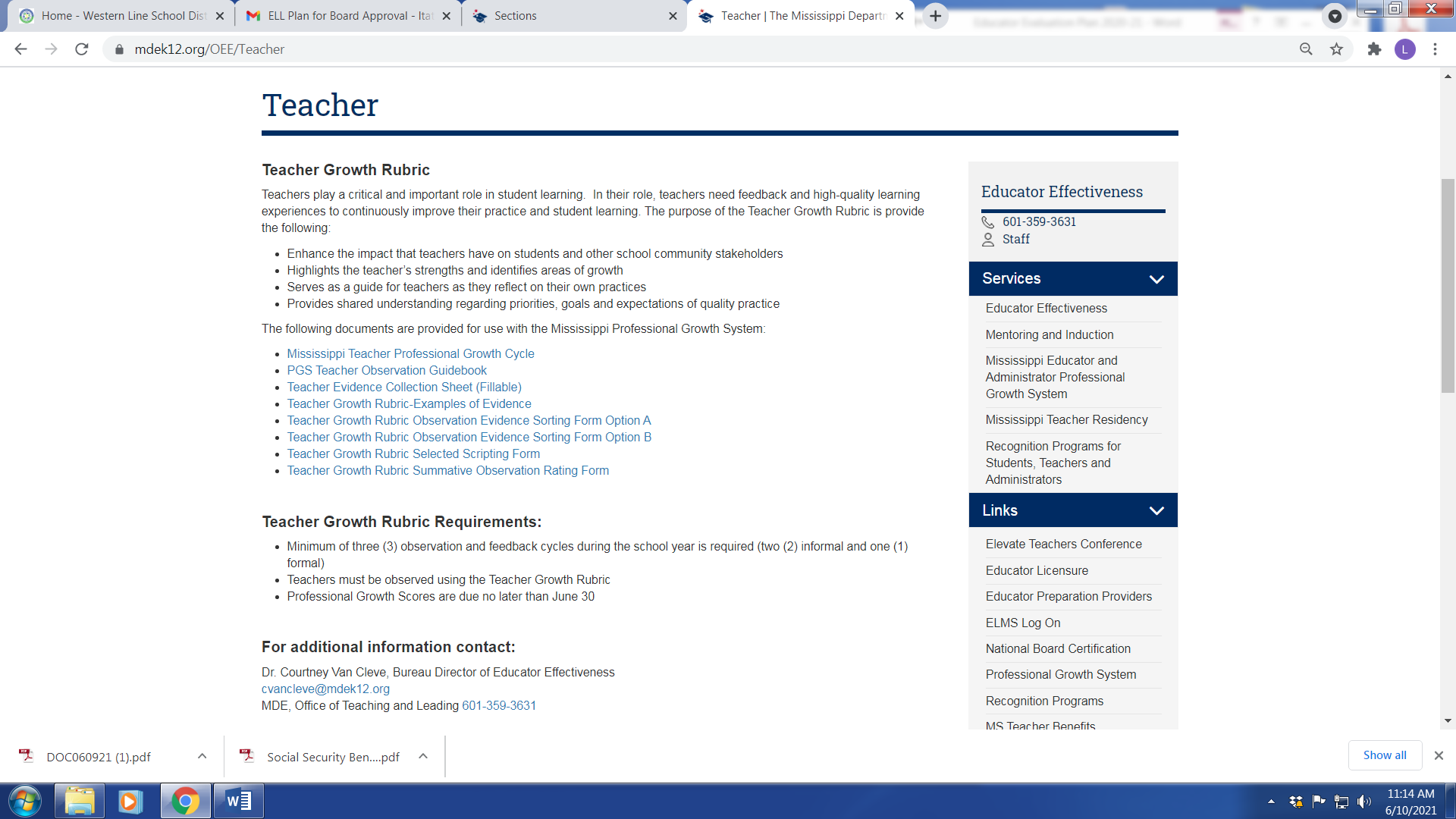 ADMINISTRATORS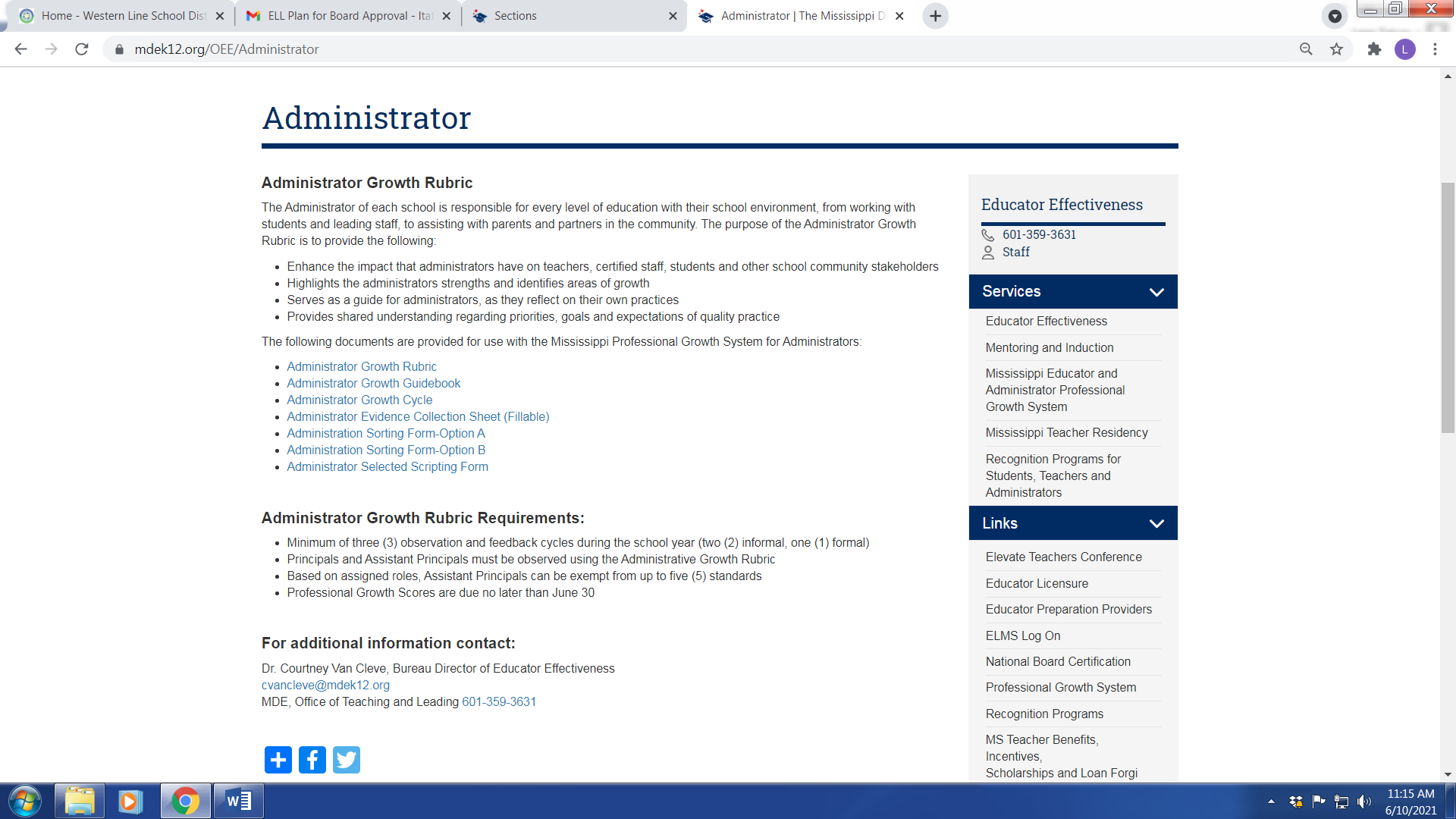 COUNSELORS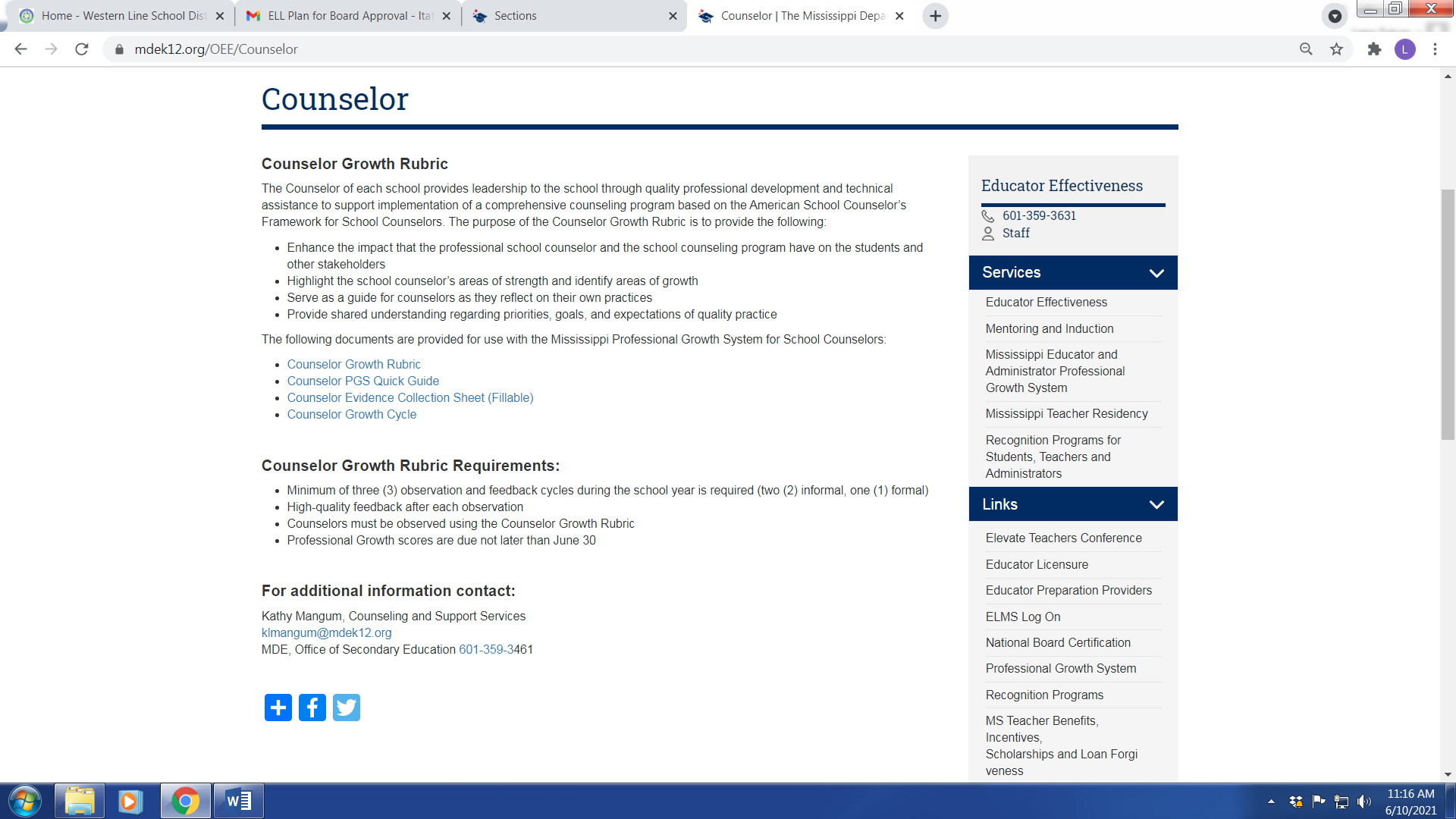 LIBRARIANS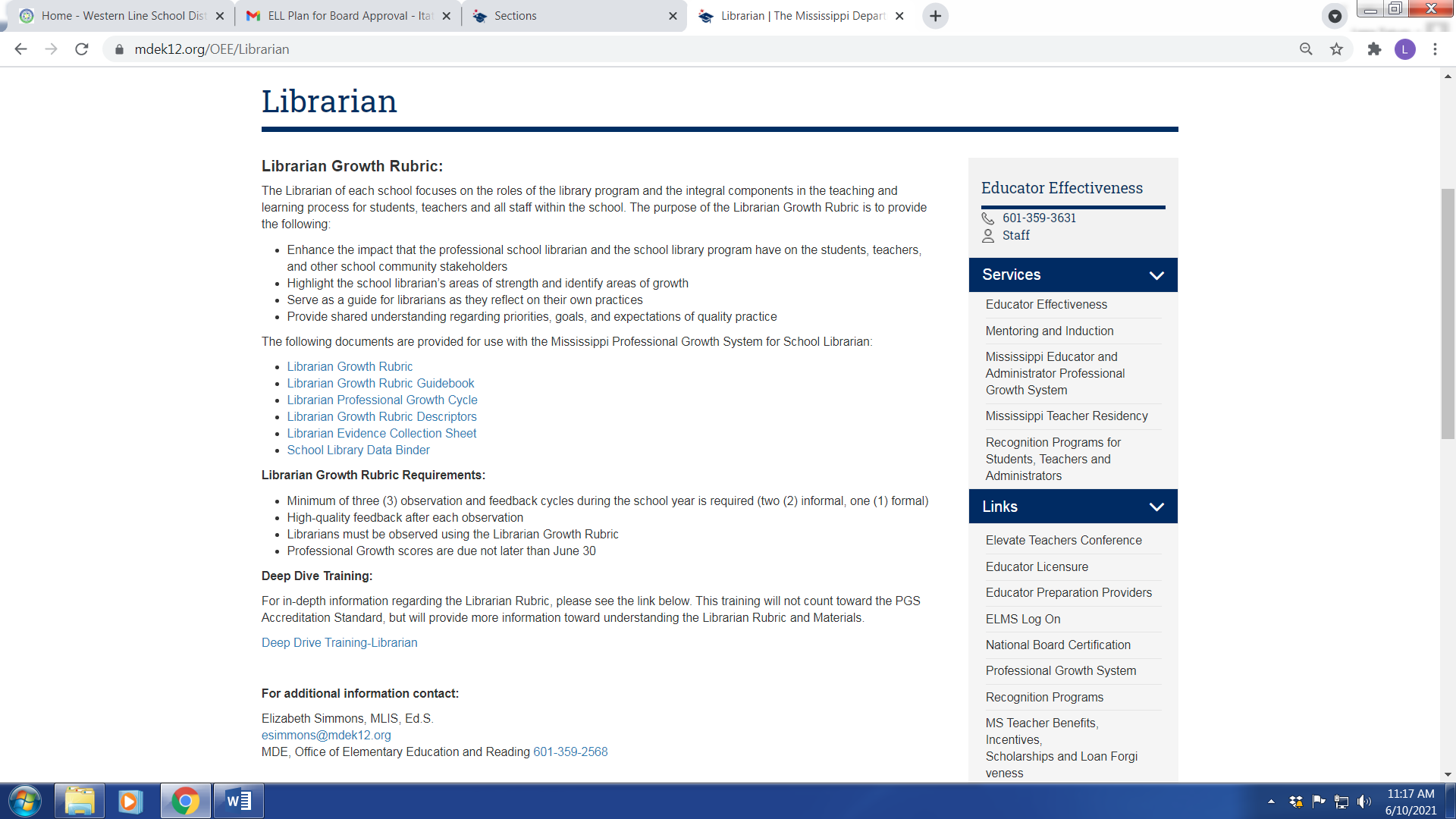 SPEECH-LANGUAGE PATHOLOGISTS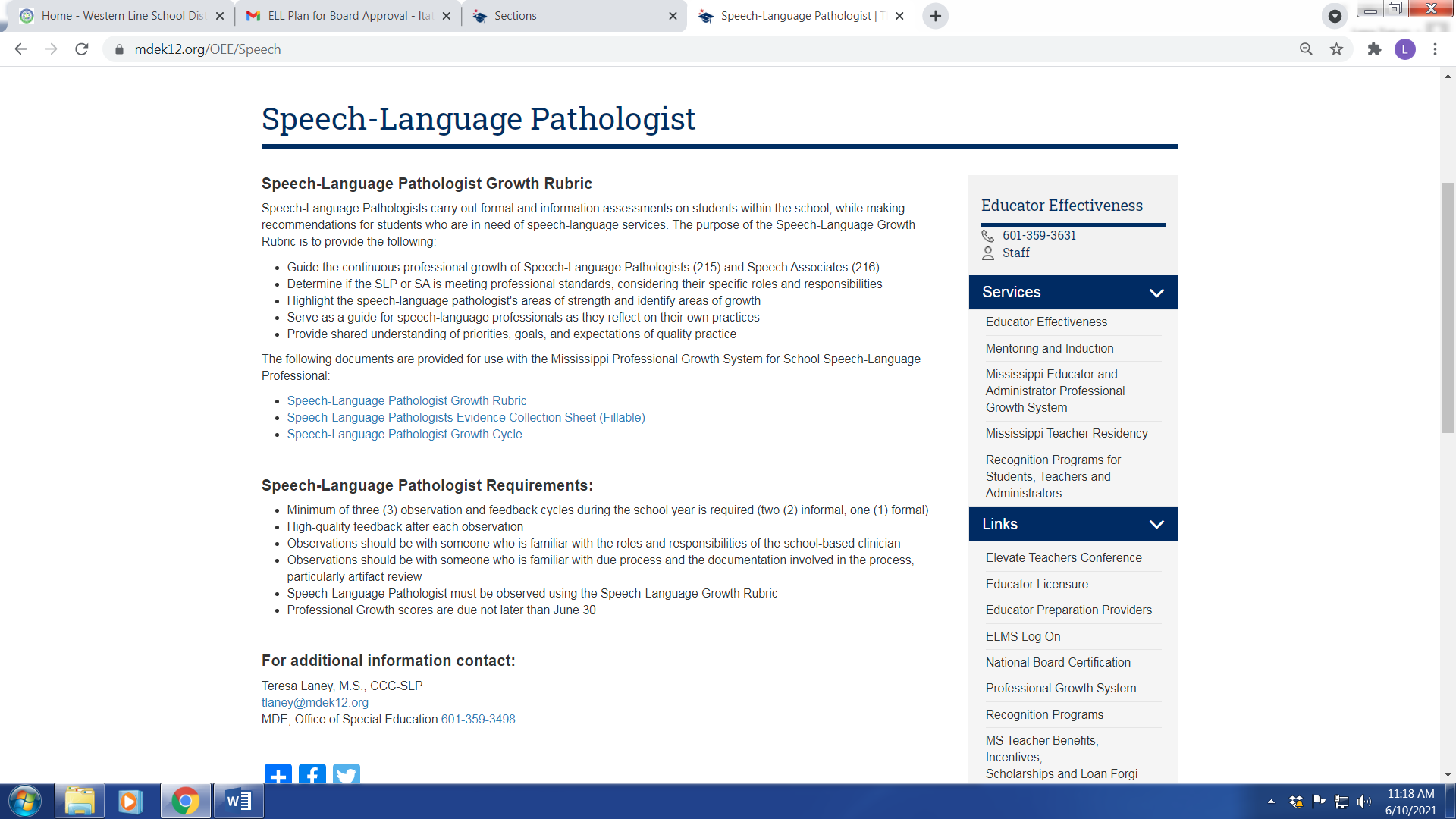 STUDENT SERVICES COORDINATOR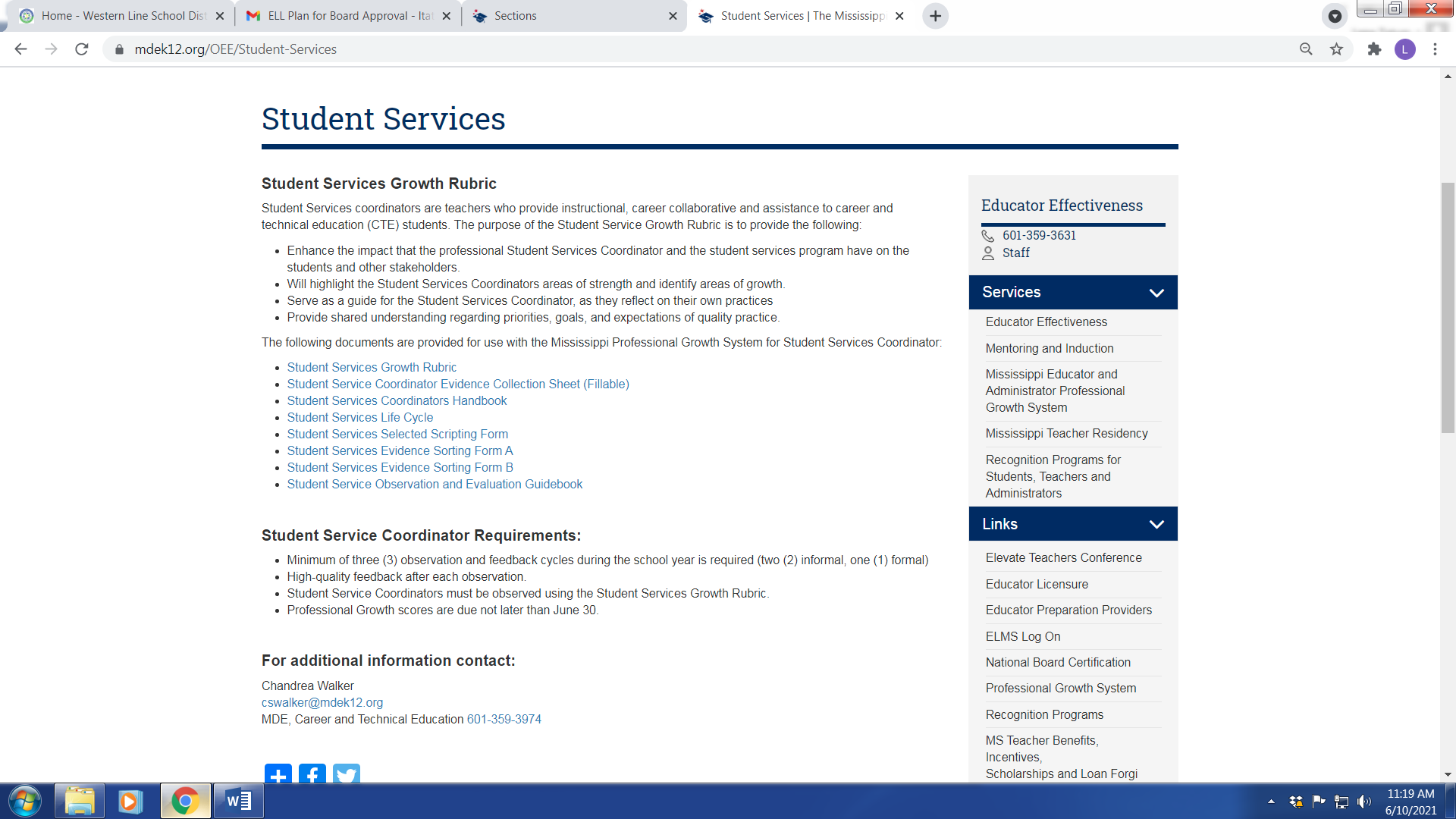 SPECIAL EDUCATION COORDINATOR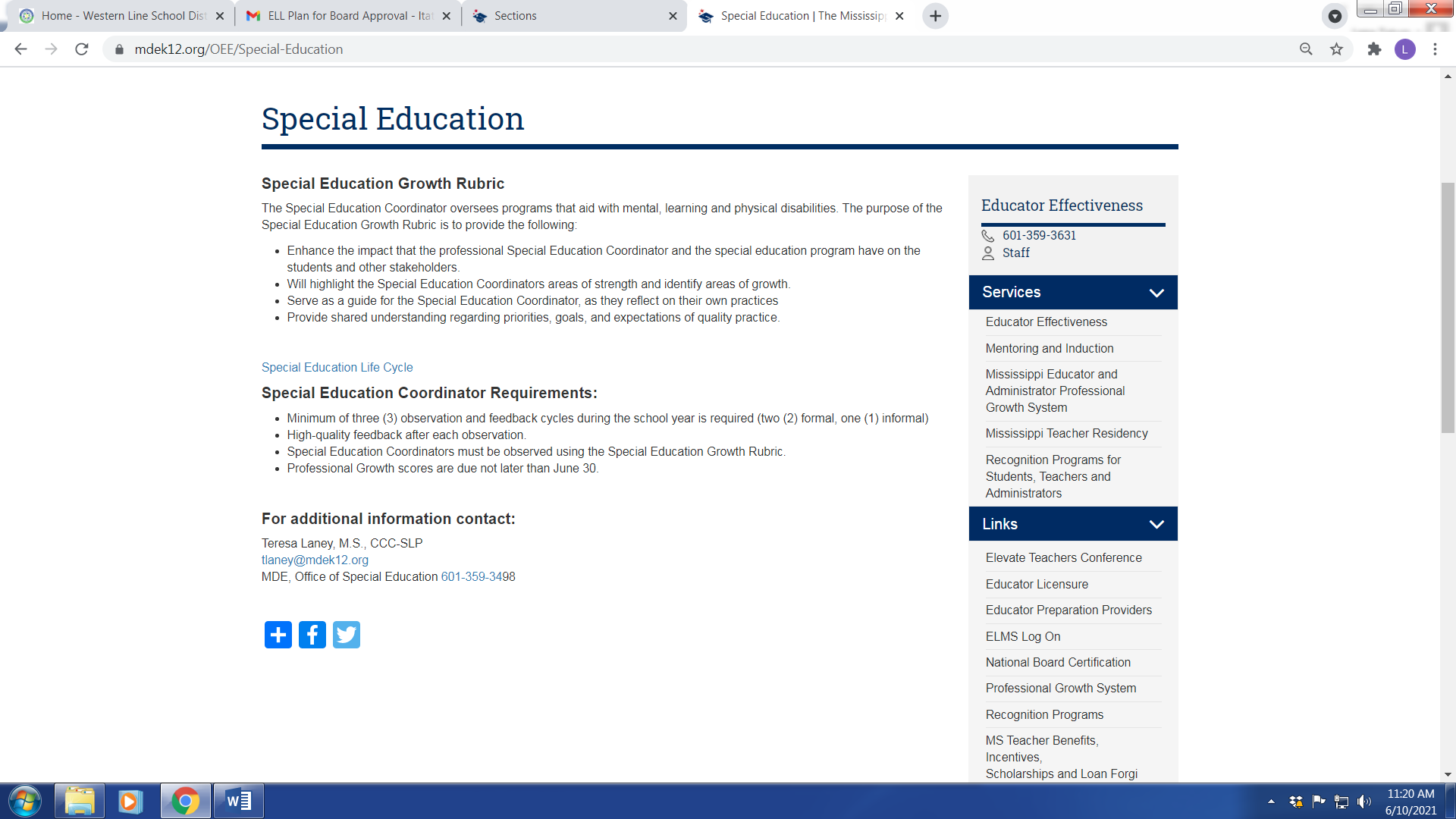 TRAINING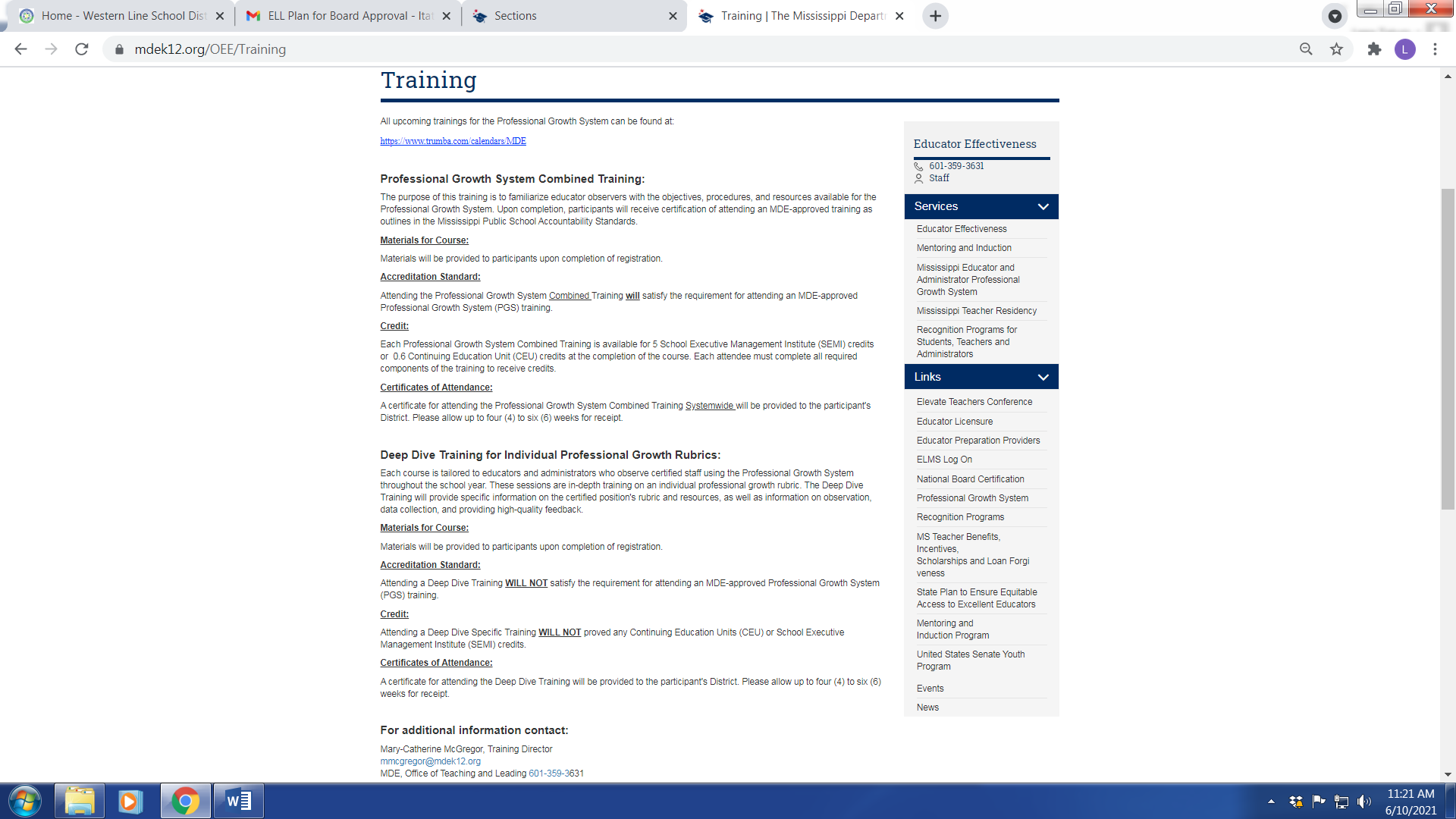 PGS CERTIFICATE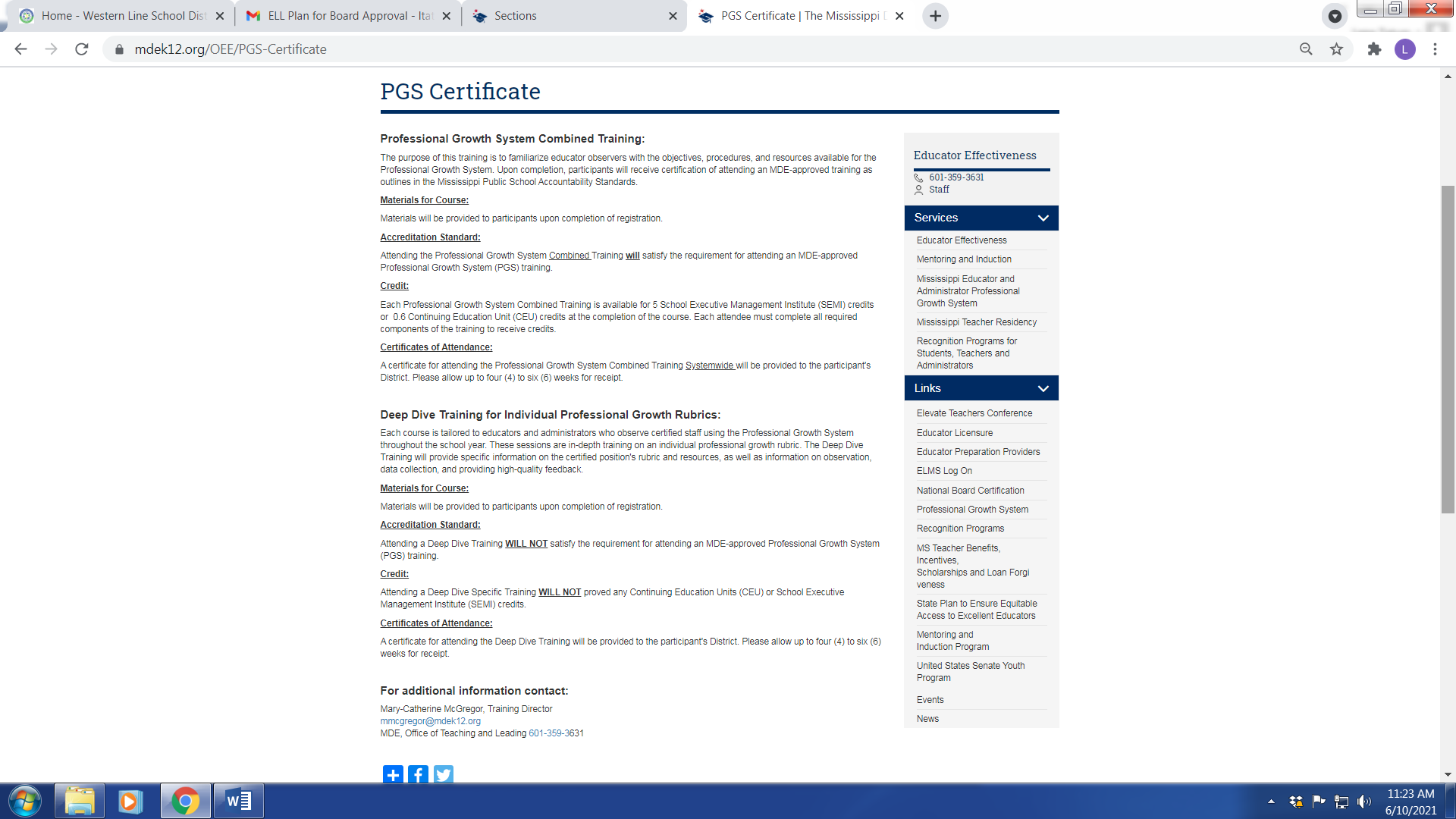 